Príloha k Rozhodnutiu  č.: 006/K/19-SPÍSOMNÁ INFORMÁCIA PRE POUŽÍVATEĽA = ETIKETANázov vet. prípravku	:  	DOGS BODY SHAMPOO		Animology® 		pet care excellenceVýrobca	: 	Group 55, Matrix Park, Western Avenue, Buckshaw Village, Chorley, PR7 7NB, Spojené kráľovstvo.Držiteľ rozhodnutia	:  	blue gray, s.r.o., Oremburská ul. č. 2320/13, 974 04 Banská Bystrica, Slovenská republika.Zloženie	:	Aqua, Sodium Lauroyl Methyl Isethionate, Cocamidopropyl Betaine, Glycereth-2 Cocoate,  PEG-150 Distearate,  Sodium Chloride,  Parfum 0,30 %, PEG-7 Glyceryl Cocoate, Glycerin, Benzylhemiformal, Panthenol 0,05 %, Sodium Benzoate, Sodium Hydroxide, Linalool, Hexyl Cinnamal, Butylphenyl Methylpropional.		Obsahuje: < 5 % Anionic Surfactans, < 5 % Non-Ionic Surfactans, < 5 % Amphoteric Surfactans. Benzylhemiformal.Popis vet. prípravku	:	Tekutina s nízkou viskozitou bezfarebná číra až slabo zakalená s vôňou.Druh a kategória zvierat	:   	Psy. Charakteristika	:	Šampón obohatený o vitamín a kondicionér je určený pre všetky plemená psov vrátane psov s citlivou pokožkou. Šampón je jemne penivý na rýchlejšie opláchnutie srsti, po ktorom srsť zostáva čistá a hebká. Dezodoračný100 % VEGANHĺbkovo čistiaciObohatený o provitamín B5S obsahom kondicionéra,		Bez sulfátu, parabénu a silikónu.Oblasť použitia	:	Šampón pre všetky plemená psov.Spôsob použitia	:	Šampón naneste na mokrú srsť, jemne vmasírujte a dôkladne opláchnite čistou vodou.Upozornenia	:	Zabráňte kontaktu s očami. 	V prípade zasiahnutia očí, vyplachujte oči vodou. Veľkosť balenia	:	250 ml.Spôsob uchovávania	:	Uchovávajte pri izbovej teplote. Uchovávajte mimo dohľadu a dosahu detí.Čas použiteľnosti	:	3 roky od dátumu výroby. Po otvorení originálneho balenia 1 rok (piktogram ).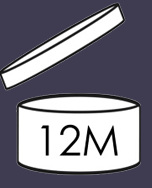 Označenie	:	Len pre zvieratá!  Upozornenie na spôsob nakladania a zneškodnenia nepoužitého veterinárneho prípravku a obalu:		Nepoužité a nespotrebované veterinárne prípravky a ich obaly sa likvidujú v zmysle platných právnych predpisov.Bez predpisu veterinárneho lekára.Schvaľovacie číslo: 006/K/19-SČ. šarže: viď obalEXSP.: viď obalDovozca pre SR: blue gray, s.r.o., Oremburská ul. č. 2320/13, 974 04 Banská Bystrica, Slovenskárepublika.